Publicado en Malabo, Guinea Equatorial el 07/11/2019 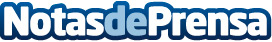 El Ministerio de Minas e Hidrocarburos da luz verde a SaipemEl Ministerio de Minas e Hidrocarburos de Guinea Ecuatorial ha aprobado el acuerdo de la Unidad Alen de $ 90-100 millones otorgado a SaipemDatos de contacto:African Energy ChamberNota de prensa publicada en: https://www.notasdeprensa.es/el-ministerio-de-minas-e-hidrocarburos-da-luz Categorias: Internacional Industria Minera http://www.notasdeprensa.es